СОВЕТ ДЕПУТАТОВ ЩЁЛКОВСКОГО МУНИЦИПАЛЬНОГО РАЙОНАМОСКОВСКОЙ ОБЛАСТИР Е Ш Е Н И Е от 11.01.2019 № 894/83Об утверждении перечня имущества Щёлковского муниципального района, подлежащего передаче в собственность городского округа Лосино-Петровский Московской областиВ соответствии с Федеральным законом от 06.10.2003 № 131-ФЗ «Об общих принципах организации местного самоуправления в Российской Федерации», Законом  Московской области от 23.05.2018 №69/2018-ОЗ «Об объединении городского поселения Свердловский, сельского поселения Анискинское Щёлковского муниципального района с городским округом Лосино-Петровский и внесении изменений в некоторые законы Московской области о статусе и границах муниципальных образований Московской области», руководствуясь  Законом Московской области от 06.02.2015 №8/2015-ОЗ «О порядке согласования перечня имущества, подлежащего передаче, порядке направления согласованных предложений органами местного самоуправления муниципальных образований  исполнительным органам государственной власти Московской области и перечне документов, необходимых для принятия правового акта Московской области о разграничении муниципального имущества», Положением о порядке управления и распоряжения имуществом, находящимся в собственности Щёлковского муниципального района Московской области, утверждённым решением Совета депутатов Щёлковского муниципального района от 18.12.2007 № 275/44, Совет депутатов Щёлковского муниципального района Р Е Ш И Л:	1. Утвердить перечень имущества Щёлковского муниципального района, подлежащего передаче в собственность городского округа Лосино-Петровский Московской области, согласно приложению на 16 листах.	2. Администрации Щёлковского муниципального района осуществить мероприятия по передаче имущества в соответствии с пунктом 1 настоящего решения. 3. Настоящее решение подлежит размещению на официальном сайте Администрации Щёлковского муниципального района.Председатель Совета депутатов  Щёлковского муниципального района                           	       Н.В. Суровцева			Приложение к решению 					Совета депутатов Щёлковского			муниципального района			от 11.01.2019 № 894/83Переченьимущества, находящегося в муниципальной собственности Щёлковского муниципального района Московской области и подлежащего передаче в городской округ Лосино-Петровский Московской областиРаздел 1Недвижимое имуществоРаздел 2Движимое имущество Заместитель начальника Управления имущественных отношений Администрации Щёлковского муниципального района				А.Л. Железцов№ п/пНаименование объектаАдресИндивидуализирующие характеристики объектаЗдание Насосной станции 2-го подъёма на ВЗУ сан.им.Горького, S-82,2 кв.м.141142, Московская обл, Щелковский р-н, Юность п, участок № ВЗУ сан.им.ГорькогоПлощадь 82,20 кв.м, инв.№04951Павильон над артскважиной №1 на ВЗУ сан.им.Горького141142, Московская обл, Щелковский р-н, Юность п, участок № ВЗУ сан.им.ГорькогоПлощадь 10,20 кв.м, инв.№04957Павильон над артскважиной №2 на ВЗУ сан.им.Горького141142, Московская обл, Щелковский р-н, Юность п, участок № ВЗУ сан.им.ГорькогоПлощадь 10,20 кв.м, инв.№04961Артскважина №1 на ВЗУ сан.им.Горького141142, Московская обл, Щелковский р-н, Юность п, участок № ВЗУ сан.им.ГорькогоИнв.№04958, Артскважина №2 на ВЗУ сан.им.Горького141142, Московская обл, Щелковский р-н, Юность п, участок № ВЗУ сан.им.ГорькогоИнв.№04962, Резервуар чистой воды - 250м.куб. на ВЗУ сан.им.Горького141142, Московская обл, Щелковский р-н, Юность п, участок № ВЗУ сан.им.ГорькогоИнв.№04952, Резервуар чистой воды - 250м.куб. на ВЗУ сан.им.Горького141142, Московская обл, Щелковский р-н, Юность п, участок № ВЗУ сан.им.ГорькогоИнв.№04953, Здание Насосной станции 2-го подъёма на ВЗУ школа-интернат МИД, S-86,5 кв.м.141142, Московская обл, Щелковский р-н, Юность п, участок № ВЗУ школа-интернат МИДПлощадь-86,50 кв.м, инв.№02990Здание станции обезжелезивания на ВЗУ школа-интернат МИД, S-182кв.м.141142, Московская обл, Щелковский р-н, Юность п, участок № ВЗУ школа-интернат МИДПлощадь-182,00 кв.м, инв.№03007Павильон над артскважинами на ВЗУ п.Юность (тер.школы-интернат МИД РФ)141142, Московская обл, Щелковский р-н, Юность п, участок № ВЗУ школа-интернат МИДПлощадь-29,80 кв.м, инв.№03021Дорога на ВЗУ п.Юность (тер.школы-интернат МИД РФ)141142, Московская обл, Щелковский р-н, Юность п, участок № ВЗУ школа-интернат МИДПлощадь-610,00 кв.м, инв.№03005Артскважина на ВЗУ п.Юность (тер.школы-интернат МИД РФ)141142, Московская обл, Щелковский р-н, Юность п, участок № ВЗУ школа-интернат МИДИнв. №03023 Артскважина на ВЗУ п.Юность (тер.школы-интернат МИД РФ)141142, Московская обл, Щелковский р-н, Юность п, участок № ВЗУ школа-интернат МИДИнв.№03024Резервуар чистой воды - 500м.куб. на ВЗУ п.Юность (тер.школы-интернат МИД РФ)141142, Московская обл, Щелковский р-н, Юность п, участок № ВЗУ школа-интернат МИДИнв.№02991 Резервуар чистой воды - 500м.куб. на ВЗУ п.Юность (тер.школы-интернат МИД РФ)141142, Московская обл, Щелковский р-н, Юность п, участок № ВЗУ школа-интернат МИДИнв.№02992Башня водонапорная на ВЗУ п.Юность (тер.школы-интернат МИД РФ)141142, Московская обл, Щелковский р-н, Юность п, участок № ВЗУ школа-интернат МИДинв.№03006Водопроводная сеть п. Юность141142, Московская обл, Щелковский р-н, Юность п, участок № ВЗУ школа-интернат МИДПротяженность 35,0 м, инв. №03003Телефонная сеть АТС на ВЗУ д.Козловка141142, Московская обл, Щелковский р-н, Биокомбината п, участок № ВЗУ п.БиокомбинатаИнв.№04984Здание под мастерские КНС №1 с.Анискино141142, Московская обл, Щелковский р-н, Анискино с, участок № КНС №1Площадь 23,48 кв.м, инв.№01248Здание КНС №1 с.Анискино 141142, Московская обл, Щелковский р-н, Анискино с, участок № КНС №1Площадь 137,50 кв.м, кадастровый номер 50:14:0000000:111371, инв.№01245Дорога на КНС №1 с.Анискино141142, Московская обл, Щелковский р-н, Анискино с, участок № КНС №1Площадь 1410 кв.м, инв.№01246Здание КНС п.Аничково, S=134,57 кв.м.141142, Московская обл, Щелковский р-н, Аничково п, дом № 9, участок КНСПлощадь 134,57 кв.м, инв.№10316Здание комплексной КНС п.Аничково 9141142, Московская обл, Щелковский р-н, Аничково п, дом № 9, участок КНСИнв.№10317 Канализационная сеть п. Аничково141142, Московская обл, Щелковский р-н, Аничково п, дом № 9, участок КНСДиаметр 100,00 мм, длина 5,00 п.м, инв.№10338Канализационные сети п.Аничково141142, Московская обл, Щелковский р-н, Аничково п, дом № 9, участок КНСДиаметр 100,00 мм, длина 12,00 п.м, инв.№10339Канализационные сети п.Аничково141142, Московская обл, Щелковский р-н, Аничково п, дом № 9, участок КНСДиаметр 50,00 мм, длина 15,00 п.м, инв.№10341Здание КНС №1 п.Юность, S=100кв.м.141142, Московская обл, Щелковский р-н, Юность п, участок № КНС №1Площадь 100,00 кв.м, инв.№03028Здание служебного помещения на КНС №2 п.Юность, S-27кв.м.141142, Московская обл, Щелковский р-н, Юность п, участок № КНС №2Площадь 27,00 кв.м, инв.№03047Здание КНС №2 п.Юность, S=144кв.м.141142, Московская обл, Щелковский р-н, Юность п, участок № КНС №2Площадь 144,00 кв.м, инв.№03036Дорога на КНС №2 п.Юность141142, Московская обл, Щелковский р-н, Юность п, участок № КНС №2Площадь 368,00 кв.м, инв.№03046Сети теплоснабжения на КНС №2 п.Юность141142, Московская обл, Щелковский р-н, Юность п, участок № КНС №2Длина 24,00 п.м, инв.№03048Здание КНС санат.им.Горького, S=53.6кв.м.141142, Московская обл, Щелковский р-н, Юность п, участок № КНС сан.им.ГорькогоПлощадь 53,60 кв.м, инв.№04965Здание пристройки к КНС сан.им.Горького, S=21,6 кв.м.141142, Московская обл, Щелковский р-н, Юность п, участок № КНС сан.им.ГорькогоПлощадь 21,60 кв.м, инв.№09597Здание КНС д.Леониха (с ограждением из профлиста)141144, Московская обл, Щелковский р-н, Леониха д, участок № КНСИнв.№09379, Здание КНС д.Мизиново, S-95кв.м.141144, Московская обл, Щелковский р-н, Мизиново д, участок № КНСПлощадь 95,00 кв.м, инв.№09593Здание ВНС п.Биокомбината 2-го подъема, S-130кв.м.141142, Московская обл, Щелковский р-н, Биокомбината п, участок № ВНС п.БиокомбинатаПлощадь 130,00 кв.м, кадастровый номер 50:14:0000000:118656, инв.№02969Резервуар чистой воды - 1 000м.куб. на ВНС п.Биокомбината141142, Московская обл, Щелковский р-н, Биокомбината п, участок № ВНС п.БиокомбинатаИнв.№02970Резервуар чистой воды - 1 000м.куб. на ВНС п.Биокомбината141142, Московская обл, Щелковский р-н, Биокомбината п, участок № ВНС п.БиокомбинатаИнв.№02971Здание ТП №8 на ВНС п.Биокомбината, S-90кв.м.141142, Московская обл, Щелковский р-н, Биокомбината п, участок № ВНС п.БиокомбинатаПлощадь 90,00 кв.м, инв.№03059Здание ВНС п.Биокомбината (за отд.иммунизации) 2-го подъема, S-81,7 кв.м.141142, Московская обл, Щелковский р-н, Биокомбината п, участок № ВНС за отд.иммунизацииПлощадь 81,70 кв.м, инв.№02980Резервуар чистой воды - 500м.куб. на ВНС п.Биокомбината (за отд.иммуниз.)141142, Московская обл, Щелковский р-н, Биокомбината п, участок № ВНС за отд.иммунизацииИнв.№02981 Резервуар чистой воды - 500м.куб. на ВНС п.Биокомбината (за отд.иммуниз.)141142, Московская обл, Щелковский р-н, Биокомбината п, участок № ВНС за отд.иммунизацииИнв.№02982Телефонная сеть АТС на ВНС за отд.имунниз.141142, Московская обл, Щелковский р-н, Биокомбината п, участок № ВНС за отд.иммунизацииИнв.№04985Водопроводные сети п.Аничково141142, Московская обл, Щелковский р-н, Аничково пДиаметр 200,00 мм, длина 204,45 п.м, инв.№00-005083Водопроводная сеть п. Аничково141142, Московская обл, Щелковский р-н, Аничково пДиаметр 225,00 мм, длина 237,60 п.м, инв.№00-005084Водопроводная сеть п. Аничково141142, Московская обл, Щелковский р-н, Аничково пДиаметр 315,00 мм, длина 1460,80 п.м, инв.№00-005085Водопроводная сеть п. Аничково МБДОУ №43 Аленький цветочек141142, Московская обл, Щелковский р-н, Аничково пДиаметр110,00 мм, длина 108,80 п.м, инв.№00-006285Водопроводная сеть п. БиокомбинатаБиокомбината п., Щелковский р-н, Московская обл. Диаметр 100,00 мм, длина 736,00 п.м, инв.№00590Водопроводная сеть п.БиокомбинатаБиокомбината п., Щелковский р-н, Московская обл.Диаметр 400,00 мм, длина 381,00 п.м, инв.№00591Водопроводная сеть п.БиокомбинатаБиокомбината п., Щелковский р-н, Московская обл.Длина 57,57 п.м, инв.№09852Водопроводная сеть д.КозловкаКозловка д., Щелковский р-н, Московская обл.Длина 585,00 п.м, инв.№03052Водопроводные сети д.ЛеонихаЛеониха д., Щелковский р-н, Московская обл.Диаметр 200,00 мм, длина 911,00 п.м, инв.№09182Водопроводные сети д.МизиновоМизиново д., Щелковский р-н, Московская обл.Диаметр 100,00 мм, длина 2616,00 п.м, инв.№09591Водопроводная сеть п.ЮностьЮность п., Щелковский р-н, Московская обл.Диаметр 150,00 мм, длина 2182,00 п.м, инв.№03056Водопроводная сеть п.ЮностьЮность п., Щелковский р-н, Московская обл.Длина 72,00 п.м, инв.№03057Водопроводная сеть п.ЮностьЮность п., Щелковский р-н, Московская обл.Диаметр 100,00 мм, длина 120,00 п.м, инв.№03203Водопроводная сеть п.ЮностьЮность п., Щелковский р-н, Московская обл.Диаметр 100,00 мм, длина 135,00 п.м, инв.№03204Водопроводная сеть п.ЮностьЮность п., Щелковский р-н, Московская обл.Диаметр 100,00 мм, длина 118,00 п.м, инв.№03205Водопроводная сеть п.ЮностьЮность п., Щелковский р-н, Московская обл.Диаметр 100,00 мм, длина 180,00 п.м, инв.№03206Водопроводная сеть п.ЮностьЮность п., Щелковский р-н, Московская обл.Диаметр 100,00 мм, длина 196,00 п.м, инв.№03207Водопроводная сеть п.ЮностьЮность п., Щелковский р-н, Московская обл.Диаметр100,00 мм, длина 200,00 п.м, инв.№03208Водопроводная сеть п.ЮностьЮность п., Щелковский р-н, Московская обл.Диаметр 100,00 мм, длина 115,00 п.м, инв.№03209Водопроводная сеть п.ЮностьЮность п., Щелковский р-н, Московская обл.Диаметр 100,00 мм, длина 168,00 п.м, инв.№03210Водопроводная сеть п.ЮностьЮность п., Щелковский р-н, Московская обл.Диаметр 100,00 мм, длина 200,00 п.м, инв.№03211Водопроводная сеть п.ЮностьЮность п., Щелковский р-н, Московская обл.Диаметр 100,00 мм, длина 200,00 п.м, инв.№03212Водопроводная сеть п.ЮностьЮность п., Щелковский р-н, Московская обл.Длина 80,00 п.м, инв.№03055Водопроводная сеть п.ЮностьЮность п., Щелковский р-н, Московская обл.Диаметр 50,00 мм, длина 40,00 п.м, инв.№04970Водопроводная сеть п.ЮностьЮность п., Щелковский р-н, Московская обл.Диаметр 100,00 мм, длина 660,00 п.м, инв.№04971Водопроводные сети наружные п.ЮностьЮность п., Щелковский р-н, Московская обл.Диаметр 150,00 мм, длина 262,00 п.м, инв.№04972Водопроводная сеть п.ЮностьЮность п., Щелковский р-н, Московская обл.Диаметр 200,00 мм, длина 691,00 п.м, инв.№04973Канализационные сети п.Аничково141142, Московская обл, Щелковский р-н, Аничково пДиаметр 200,00 мм, длина 1331,10 п.м, инв.№00-005086Канализационная сеть п.Аничково141142, Московская обл, Щелковский р-н, Аничково пДиаметр 300,00 мм, длина 186,80 п.м, инв.№00-005087Канализационная сеть п.Аничково141142, Московская обл, Щелковский р-н, Аничково пДиаметр 400,00 мм, длина 367,40 п.м, инв.№00-005088Канализационная сеть п.Аничково141142, Московская обл, Щелковский р-н, Аничково пДиаметр 200,00 мм, длина 117,25 п.м, инв.№00-005089Канализационная сеть п.Аничково141142, Московская обл, Щелковский р-н, Аничково пДиаметр300,00 мм, длина 408,40 п.м, инв.№10340Канализационная сеть п.Юность141142, Московская обл, Щелковский р-н, Юность п, сан.им.ГорькогоДиаметр 150,00 мм, длина 143,00 п.м, инв.№02257Канализационная сеть п.Юность141142, Московская обл, Щелковский р-н, Юность п, сан.им.ГорькогоДиаметр 100,00 мм, длина 45,00 п.м, инв.№02363Канализационная сеть п.Юность141142, Московская обл, Щелковский р-н, Юность п, сан.им.ГорькогоДиаметр 120,00 мм, длина 163,00 п.м, инв.№02364Канализационная сеть п.Юность141142, Московская обл, Щелковский р-н, Юность п, сан.им.ГорькогоДиаметр 180,00 мм, длина 104,00 п.м, инв.№02365Канализационная сеть п.Юность141142, Московская обл, Щелковский р-н, Юность п, сан.им.ГорькогоДиаметр 400,00 мм, длина 21,00 п.м, инв.№02371Канализационный коллектор п.Юность141142, Московская обл, Щелковский р-н, Юность п, сан.им.ГорькогоДиаметр 250,00 мм, длина 21,00 п.м, инв.№02372Канализационный коллектор напорный п.Юность141142, Московская обл, Щелковский р-н, Юность п, сан.им.ГорькогоДиаметр 150,00 мм, длина 1700,00 п.м, инв.№04966Канализационный коллектор д.АнискиноАнискино д., Щелковский р-н, Московская обл.Диаметр 500,00 мм, длина 344,00 п.м, инв.№00940Канализационный коллектор д.АнискиноАнискино д., Щелковский р-н, Московская обл.Диаметр 700,00 мм, длина 411,00 п.м, инв.№00941Канализационный коллектор д.АнискиноАнискино д., Щелковский р-н, Московская обл.Диаметр 800,00 мм, длина 70,00 п.м, инв.№00942Канализационные сети д.АнискиноАнискино д., Щелковский р-н, Московская обл.Диаметр 300,00 мм, длина 4480,00 п.м, инв.№00956Канализационная сеть п.БиокомбинатаБиокомбината п., Щелковский р-н, Московская обл.Длина 6072,00 п.м, инв.№03051Канализационная сеть д.КозловкаКозловка д., Щелковский р-н, Московская обл.Длина 335,00 п.м, инв.№03049Канализационная сеть д.КозловкаКозловка д., Щелковский р-н, Московская обл.Диаметр 150,00 мм, длина 3396,00 п.м, инв.№03130Канализационные сети д.ЛеонихаЛеониха д., Щелковский р-н, Московская обл.Диаметр 200,00 мм, длина 208,55 п.м, инв.№09183Канализационные сети д. МизиновоМизиново д., Щелковский р-н, Московская обл.Диаметр 200,00 мм, длина 3337,00 п.м, инв.№09592Канализационная сеть п.ЮностьЮность п., Щелковский р-н, Московская обл.Диаметр 150,00 мм, длина 55,00 п.м, инв.№03001Канализационный коллектор напорный п.ЮностьЮность п., Щелковский р-н, Московская обл.Диаметр 300,00 мм, длина 3020,00 п.м, инв.№03045Канализационная сеть самотечная п.ЮностьЮность п., Щелковский р-н, Московская обл.Диаметр 100,00 мм, длина 25,00 п.м, инв.№04974Канализационная сеть самотечная п.ЮностьЮность п., Щелковский р-н, Московская обл.Диаметр 200,00 мм, длина 568,00 п.м, инв.№04975Канализационная сеть самотечная п.ЮностьЮность п., Щелковский р-н, Московская обл.Диаметр 150,00 мм, длина 735,00 п.м, инв.№04976Канализационные сети самотечные п.ЮностьЮность п., Щелковский р-н, Московская обл.Диаметр 125,00 мм, длина 18,00 п.м, инв.№04977Канализационная сеть п.ЮностьЮность п., Щелковский р-н, Московская обл.Длина 55,00 п.м, инв.№03002Канализационная сеть п.ЮностьЮность п., Щелковский р-н, Московская обл.Диаметр 160,00 мм, длина 30,00 п.м, инв.№10249Канализационная сеть, п.ЮностьЮность п., Щелковский р-н, Московская обл.Диаметр 300,00 мм, длина 96,00 п.м, инв.№10280Канализационная сеть п.ЮностьЮность п., Щелковский р-н, Московская обл, Школа-интернат МИД Диаметр 150,00 мм, длина 15,00 п.м, инв.№03153Канализационная сеть п.ЮностьЮность п., Щелковский р-н, Московская обл, Школа-интернат МИД Диаметр 150,00 мм, длина 65,00 п.м, инв.№03154Канализационная сеть п.ЮностьЮность п., Щелковский р-н, Московская обл, Школа-интернат МИД Диаметр 150,00 мм, длина 55,00 п.м, инв.№03155Канализационная сеть п.ЮностьЮность п., Щелковский р-н, Московская обл, Школа-интернат МИД Диаметр 150,00 мм, длина 22,50 п.м, инв.№03156Канализационная сеть п.ЮностьЮность п., Щелковский р-н, Московская обл, Школа-интернат МИД Диаметр 150,00 мм, длина 40,00 п.м, инв.№03157Канализационная сеть п.ЮностьЮность п., Щелковский р-н, Московская обл, Школа-интернат МИД Диаметр 150,00 мм, длина 4,00 п.м, инв.№03158Канализационная сеть п.ЮностьЮность п., Щелковский р-н, Московская обл, Школа-интернат МИД Диаметр 150,00 мм, длина 19,00 п.м, инв.№03159Канализационная сеть п.ЮностьЮность п., Щелковский р-н, Московская обл, Школа-интернат МИД Диаметр 150,00 мм, длина 5,00 п.м, инв.№03160Канализационная сеть п.ЮностьЮность п., Щелковский р-н, Московская обл, Школа-интернат МИД Диаметр 150,00 мм, длина 17,50 п.м, инв.№03161Канализационная сеть п.ЮностьЮность п., Щелковский р-н, Московская обл, Школа-интернат МИД Диаметр 150,00 мм, длина 8,50 п.м, инв.№03162Канализационная сеть п.ЮностьЮность п., Щелковский р-н, Московская обл, Школа-интернат МИД Диаметр 150,00 мм, длина 37,50 п.м, инв.№03163Канализационная сеть п.ЮностьЮность п., Щелковский р-н, Московская обл, Школа-интернат МИД Диаметр 150,00 мм, длина 16,50 п.м, инв.№03164Канализационная сеть п.ЮностьЮность п., Щелковский р-н, Московская обл, Школа-интернат МИД Диаметр 150,00 мм, длина 16,50 п.м, инв.№03165Канализационная сеть п.ЮностьЮность п., Щелковский р-н, Московская обл, Школа-интернат МИД Диаметр150,00 мм, длина 7,50 п.м, инв.№03166Канализационная сеть п.ЮностьЮность п., Щелковский р-н, Московская обл, Школа-интернат МИД Диаметр 150,00 мм, длина 22,50 п.м, инв.№03167Канализационная сеть п.ЮностьЮность п., Щелковский р-н, Московская обл, Школа-интернат МИД Диаметр 150,00 мм, длина 9,50 п.м, инв.№03168Канализационная сеть п.ЮностьЮность п., Щелковский р-н, Московская обл, Школа-интернат МИД Диаметр 150,00 мм, длина 20,00 п.м, инв.№03169Канализационная сеть п.ЮностьЮность п., Щелковский р-н, Московская обл, Школа-интернат МИД Диаметр 150,00 мм, длина 3,50 п.м, инв.№03170Канализационная сеть п.ЮностьЮность п., Щелковский р-н, Московская обл, Школа-интернат МИД Диаметр 150,00 мм, длина 20,00 п.м, инв.№03171Канализационная сеть п.ЮностьЮность п., Щелковский р-н, Московская обл, Школа-интернат МИД Диаметр 150,00 мм, длина 23,50 п.м, инв.№03172Канализационная сеть п.ЮностьЮность п., Щелковский р-н, Московская обл, Школа-интернат МИД Диаметр 150,00 мм, длина 38,50 п.м, инв.№03173Канализационная сеть п.ЮностьЮность п., Щелковский р-н, Московская обл, Школа-интернат МИД Диаметр 150,00 мм, длина 5,00 п.м, инв.№03174Канализационная сеть п.ЮностьЮность п., Щелковский р-н, Московская обл, Школа-интернат МИД Диаметр 150,00 мм, длина 13,50 п.м, инв.№03175Канализационная сеть п.ЮностьЮность п., Щелковский р-н, Московская обл, Школа-интернат МИД Диаметр 150,00 мм, длина 5,00 п.м, инв.№03176Канализационная сеть п.ЮностьЮность п., Щелковский р-н, Московская обл, Школа-интернат МИД Диаметр 150,00 мм, длина 17,50 п.м, инв.№03177Канализационная сеть п.ЮностьЮность п., Щелковский р-н, Московская обл, Школа-интернат МИД Диаметр 150,00 мм, длина 3,50 п.м, инв.№03178Канализационная сеть п.ЮностьЮность п., Щелковский р-н, Московская обл, Школа-интернат МИД Диаметр 150,00 мм, длина 48,00 п.м, инв.№03179Канализационная сеть п.ЮностьЮность п., Щелковский р-н, Московская обл, Школа-интернат МИД Диаметр 150,00 мм, длина 3,00 п.м, инв.№03180Канализационная сеть п.ЮностьЮность п., Щелковский р-н, Московская обл, Школа-интернат МИД Диаметр 150,00 мм, длина 14,00 п.м, инв.№03181Канализационная сеть п.ЮностьЮность п., Щелковский р-н, Московская обл, Школа-интернат МИД Диаметр 150,00 мм, длина 3,00 п.м, инв.№03182Канализационная сеть п.ЮностьЮность п., Щелковский р-н, Московская обл, Школа-интернат МИД Диаметр 150,00 мм, длина 18,50 п.м, инв.№03183Канализационная сеть п.ЮностьЮность п., Щелковский р-н, Московская обл, Школа-интернат МИД Диаметр 150,00 мм, длина 3,00 п.м, инв.№03184Канализационная сеть п.ЮностьЮность п., Щелковский р-н, Московская обл, Школа-интернат МИД Диаметр 150,00 мм, длина 110,00 п.м, инв.№03185Канализационная сеть п.ЮностьЮность п., Щелковский р-н, Московская обл, Школа-интернат МИД Диаметр 150,00 мм, длина 87,50 п.м, инв.№03186Канализационная сеть п.ЮностьЮность п., Щелковский р-н, Московская обл, Школа-интернат МИД Диаметр 150,00 мм, длина 68,00 п.м, инв.№03187Канализационная сеть п.ЮностьЮность п., Щелковский р-н, Московская обл, Школа-интернат МИД Диаметр 150,00 мм, длина 57,50 п.м, инв.№03188Канализационная сеть п.ЮностьЮность п., Щелковский р-н, Московская обл, Школа-интернат МИД Диаметр 150,00 мм, длина 48,00 п.м, инв.№03189Канализационная сеть п.ЮностьЮность п., Щелковский р-н, Московская обл, Школа-интернат МИД Диаметр 250,00 мм, длина 32,50 п.м, инв.№03190Канализационная сеть п.ЮностьЮность п., Щелковский р-н, Московская обл, Школа-интернат МИД Диаметр 250,00 мм, длина 44,00 п.м, инв.№03191Канализационная сеть п.ЮностьЮность п., Щелковский р-н, Московская обл, Школа-интернат МИД Диаметр 300,00 мм, длина 504,00 п.м, инв.№03192Канализационная сеть п.ЮностьЮность п., Щелковский р-н, Московская обл, Школа-интернат МИД Диаметр 150,00 мм, длина 182,00 п.м, инв.№03193Канализационная сеть п.ЮностьЮность п., Щелковский р-н, Московская обл, Школа-интернат МИД Диаметр 300,00 мм, длина 188,00 п.м, инв.№03194Канализационная сеть п.ЮностьЮность п., Щелковский р-н, Московская обл, Школа-интернат МИД Диаметр 150,00 мм, длина 115,00 п.м, инв.№03195Канализационная сеть п.ЮностьЮность п., Щелковский р-н, Московская обл, Школа-интернат МИД Диаметр 150,00 мм, длина 58,50 п.м, инв.№03196Канализационная сеть п.ЮностьЮность п., Щелковский р-н, Московская обл, Школа-интернат МИД Диаметр 150,00 мм, длина 32,50 п.м, инв.№03197Канализационная сеть п.ЮностьЮность п., Щелковский р-н, Московская обл, Школа-интернат МИД Диаметр 150,00 мм, длина 65,00 п.м, инв.№03198Канализационная сеть пЮностьЮность п., Щелковский р-н, Московская обл, Школа-интернат МИД Диаметр 150,00 мм, длина 67,50 п.м, инв.№03199Канализационная сеть п.ЮностьЮность п., Щелковский р-н, Московская обл, Школа-интернат МИД Диаметр 250,00 мм, длина 435,00 п.м, инв.№03200Канализационная сеть п.ЮностьЮность п., Щелковский р-н, Московская обл, Школа-интернат МИД Диаметр 250,00 мм, длина 985,00 п.м, инв.№03201Канализационная сеть п.ЮностьЮность п., Щелковский р-н, Московская обл, Школа-интернат МИД Диаметр 250,00 мм, длина 207,00 п.м, инв.№03202Канализационная сеть п.ЮностьЮность п., Щелковский р-н, Московская обл, Школа-интернат МИД Диаметр 150,00 мм, длина 40,20 п.м, инв.№03246Канализационная сеть п.Аничково141142, Московская обл, Щелковский р-н, п. АничковоДлина 36,90 м, инв.№10228Канализационная сеть п.Аничково МБДОУ №43 "Аленький цветочек"141142, Московская обл, Щелковский р-н, п.  Аничково Длина 36,00 м, инв.№00-006281Канализационная сеть п.Аничково МБДОУ №43 "Аленький цветочек"141142, Московская обл, Щелковский р-н, п. АничковоДлина 10,20 м, инв.№00-006282Канализационная сеть п.Аничково МБДОУ №43 "Аленький цветочек"141142, Московская обл, Щелковский р-н, п. АничковоДлина 16,80 м, инв.№00-006283Канализационная сеть п.Аничково МБДОУ №43 "Аленький цветочек"141142, Московская обл, Щелковский р-н, п. Аничково Длина 9,30 м, инв.№00-006284Дюкер д. Анискино Анискино д., Щелковский р-н, Московская обл.Диаметр 325 мм, инв.№00994Дюкер п.БиокомбинатаБиокомбината п., Щелковский р-н, Московская облДиаметр 325 мм, длина 55,0 м, инв.№00589Канализационная сеть п. СвердловскийСвердловский п., Щелковский р-н, Московская обл.Диаметр 200,00 мм, длина 460,00 м, инв.№02776Канализационная сеть п. СвердловскийСвердловский п., Щелковский р-н, Московская обл.Диаметр 100,00 мм, длина 505,00 м, инв.№02777Канализационная сеть п. СвердловскийСвердловский п., Щелковский р-н, Московская обл.Диаметр 150,00 мм, длина 420,00 м, инв.№02778Канализационная сеть п. СвердловскийСвердловский п., Щелковский р-н, Московская обл.Диаметр 150,00 мм, длина 295,00 м, инв.№02779Канализационная сеть п. СвердловскийСвердловский п., Щелковский р-н, Московская обл.Диаметр 150,00 мм, длина 120,00 м, инв.№02780Канализационный дренаж п. СвердловскийСвердловский п., Щелковский р-н, Московская обл.Диаметр 200,00 мм, длина 510,00 м, инв.№02781Канализационная сеть п. СвердловскийСвердловский п., Щелковский р-н, Московская обл.Диаметр 200,00 мм, длина 600,00 м, инв.№02782Здание административное ул. Народного ополчения 8, S-36кв.м.Свердловский п., Щелковский р-н, Московская обл, Народного Ополчения ул., 8,Площадь 36,00 кв.м, инв.№09714Водопроводная сеть п. Свердловский141140, Московская обл, Щелковский р-н, Свердловский рп, участок № п/л ЮнармеецДиаметр 100,00 мм, длина 1279,00 м, инв.№10501Канализационная сеть п. Свердловский141140, Московская обл, Щелковский р-н, Свердловский рп, участок № п/л ЮнармеецДиаметр 200,00 мм, длина 1364,90 м,  инв.№10502Межпоселенческое кладбище (земельный участок 50:14:0040328:1336)Московская область, Щёлковский район, сельское поселение Анискинское, вблизи дер. ЛеонихаПлощадь 7500 кв.м № п/пНаименованиеИндивидуализирующие характеристики имуществаОграждение территории на ВЗУ сан.им.ГорькогоДлина 240,00 п.м, инв.№04956 Ограждение территории на ВЗУ п.Юность (тер.школы-интернат МИД РФ)Длина 320,00 п.м, инв.№03004Ограждение на КНС №1 с.АнискиноИнв.№01247Ворота на КНС п.АничковоДлина 6,00 п.м, инв.№10342Ограждение территории на КНС п.АничковоДлина 108,00 п.м, инв.№10318Ограждение территории на КНС №2 п.ЮностьДлина 78,70 п.м, инв.№10021Ограждение территории на КНС сан.им.ГорькогоИнв.№08217Ограждение территории на КНС д.МизиновоИнв.№09638Ограждение территории на ВНС п.Биокомбината (за отд.иммуниз.)Длина 420,00 п.м, инв.№02989Ограждение территории на ВНС п БиокомбинатаИнв.№02972Ограждение территории на базе ул.Народного Ополчения д.8Длина 36,90 п.м, инв.№10228Фильтр для очистки воды (реконструкция)Инв.№ 09828/01 (ВЗУ п. Свердловский, ул. Народного Ополчения)Водосчетчик ВМХ-100Инв. №06560 (КНС завода Электробыт, п. Свердловский, ул. Заводская) Водосчетчик ВМХ-100Инв. №09877 (КНС завода Электробыт, п. Свердловский, ул. Заводская) Щит управления скважиной2 шт., инв. №ФП-008524, ФП-00852 (ВЗУ д. Корпуса, ул. Заречная)Счетчик холодной воды ВСХН-100Инв.№09360 (КНС д. Корпуса, ул. Заречная)Система видеонаблюдения на ВНС п.БиокомбинатаИнв. № ФП-006398 (ВНС п. Биокомбината)Электрооборудование на ВНС пос. БиокомбинатаИнв. № ФП-006401 (ВНС п. Биокомбината)Насос КМ 100/65/200/2-5МИнв. № 03984 (ВНС п. Биокомбината)Кран-балка ручная 3т.Инв. № 02993 (ВНС п. Биокомбината)Насос с эл.двигат. К-90-552 шт., Инв. № 02249, 02250 (ВНС п. Биокомбината)Оборудование технологическое  Инв. № 00730 (ВНС п. Биокомбината)Насос К-90-55Инв. № ФП-05137 (ВНС п. Биокомбината)Насос К-90-55Инв. № ФП-05427 (ВНС п. Биокомбината)Носос КМ-50-32-125/2-33 шт, инв. № 09338-09340 (ВНС п. Биокомбината)Преобразователь частотный 110кВтИнв. № 10180 (ВНС п. Биокомбината)Щит управления ЩО 70-2 АТИнв. № 10181 (ВНС п. Биокомбината)Тревожная кнопка со звуковым сигналомИнв. № 10492 (ВНС п. Биокомбината)Шкаф5 шт., инв. № 04451, 04452, 04452/1, 04454, 04455 (ВНС п. Биокомбината)Система видеонаблюдения ВНС Биокомбината за отд.иммунизсцииИнв. №ФП-008768 (ВНС п. Биокомбината за отд.иммунизации) Насос Ц\Б Д-З20-502 шт., инв. №00393, 00394 (ВНС п. Биокомбината за отд.иммунизации)НАСОС ЭВ-200 напор 50 м воды 300 куб.м.Инв. №02973 (ВНС п. Биокомбината за отд.иммунизации)Тельфер 500кг.Инв. №02983 (ВНС п. Биокомбината за отд.иммунизации)Насос глубинный ЭЦВ-10-63-110  Инв. №05155 (ВНС п. Биокомбината за отд.иммунизации)Насос КМ-50-32-125А/2-5-2МИнв. №05528 (ВНС п. Биокомбината за отд.иммунизации)Задвижка Д-300 чугунная с ручным управлением2 шт., инв. №06115, 06116 (ВНС п. Биокомбината за отд.иммунизации)Насос 1Д 315-50 с дв.и отв.фланцамиИнв. №09335 (ВНС п. Биокомбината за отд.иммунизации)Насос ЭЦВ 10-65-110Инв. №10133 (ВНС п. Биокомбината за отд.иммунизации)Тревожная кнопка со звуковым сигналомИнв. №10493 (ВНС п. Биокомбината за отд.иммунизации)Шкаф4 шт., инв. №04447 - 04450 (ВНС п. Биокомбината за отд.иммунизации)Устройство плавного пуска MCD202090T4CV3Инв.№00-006099 (КНС п. Аничково, д.9)Устройство плавного пуска DanfossИнв. №10143 (КНС п. Аничково, д.9)Благоустройство территории КНС S-1031,19 кв.м./ 70,2 п.м.Инв. №10319 (КНС п. Аничково, д.9)Насос погружной GRUNFOSИнв. №10322, 10323 (КНС п. Аничково, д.9)Система вентиляцииИнв. №10321 (КНС п. Аничково, д.9)Шкаф управления насосом11 шт., инв.№10324 -10334 (КНС п. Аничково, д.9) Эл.счетчик Меркурий 2303 шт., инв.№10335 -10337 (КНС п. Аничково, д.9)Пульт контроля и управления охранно-пожарный С2000-МИнв.№10320 (КНС п. Аничково, д.9)Пожарная сигнализация12 шт., инв.№10343 - 10354 (КНС п. Аничково, д.9)Система видеонаблюдения на КНС АничковоИнв. №ФП-007474 (КНС п. Аничково, д.9)Кран-Балка КБМД-2-4,5Инв.№01256 (КНС №1 с. Анискино)Кран-Балка КБ МД -2-2-4 2 ТН.Инв.№01257 (КНС №1 с. Анискино)Тельфер эл. 2 ТН.Инв. №01301 (КНС №1 с. Анискино)Тельфер эл. 0,5 ТН.Инв. №01135 (КНС №1 с. Анискино)Насос СМ 250-200-400/4Инв. №06555 (КНС №1 с. Анискино)Насос СД 450/22,5 (с электродвигателем на раме)Инв. №07740 (КНС №1 с. Анискино)Насос СДВ 80/18Инв. №10004 (КНС №1 с. Анискино)Насосный агрегат СД450/22,5Инв. №10072 (КНС №1 с. Анискино)Система контроля загазованности помещенийИнв. №10116 (КНС №1 с. Анискино)Автоматизированная система управления насосамиИнв. №10263 (КНС №1 с. Анискино)Электросчетчик МЕРКУРИЙ 230 АРТ-03 HCIGDN, CNИнв. №09383 (КНС №1 с. Анискино)Насосный агрегат СМ100-65-200/4 (5,5кВт)Инв. №09645 (КНС д. Мизиново)Насосный агрегат СМ 80-80Инв. №09646 (КНС д. Мизиново)Вводно-распределительное устройство ВРУ, вводная панель 1Инв. №09665 (КНС д. Мизиново) Вводно-распределительное устройство ВРУ, вводная панель 2Инв. №09666 (КНС д. Мизиново)Вводно-распределительное устройство ВРУ, секционная панельИнв. №09667 (КНС д. Мизиново) Шкаф РШУ1 (щит)Инв. №09668 (КНС д. Мизиново) Шкаф РШУ2 (щит)Инв. №09669 (КНС д. Мизиново)Насосный агрегат SEV.80.100.75.A.2.51D с пускорегулирующей автоматикой Grundfos3 шт., инв. №ФП-008620 – ФП-008622 (КНС д. Леониха)Панель ВРУ вводная2 шт., инв. №ФП-008623, ФП-008624 (КНС д. Леониха)Панель АВР с распределительными автоматамиИнв. №ФП-008625 (КНС д. Леониха)Шкаф автоматики КНС (ША КНС)Инв. №ФП-008626 (КНС д. Леониха)Шкаф управления вентиляцией 3п50А-1, зп25А-4,3п16а-3Т-шины-прим.Инв. №ФП-008627 – ФП-008628 (КНС д. Леониха) Шкафная панель оператора (ШПО)Инв. №ФП-008629 (КНС д. Леониха)Тельфер электрический 2тнИнв. №ФП-008630 (КНС д. Леониха) Тельфер электрический 0,5тнИнв. №ФП-008631 (КНС д. Леониха)Система СКУДИнв. №ФП-008632 (КНС д. Леониха)Система вентиляцииИнв. №ФП-008633 (КНС д. Леониха) Насос СМ 100-65-200/2 Инв. №09375 (КНС д. Леониха)Насос СМ 100-65-200/2 Инв. №09376 (КНС д. Леониха)Насос СМ 125-80-315/4Инв. №09377 (КНС д. Леониха)Щит управленияИнв. №09378 КНС д. Леониха) Насос дренажник ДЖИЛЕКС 255/11 ФН 220В мощность 1100ВтИнв. №09696 (КНС д. Леониха)Насос СМ 125-80-315/4Инв. №10020 (КНС д. Леониха) Безнапорный фильтр-модуль сорбционный "Кристалл Б-С"4 шт. инв. №ФП-008646 – ФП-008649 (ВЗУ п. Юность (тер.школы-интерната МИД РФ) Резервуар чистой воды на ВЗУ п.Юность (школа-интернат МИД)3 шт. инв. №ФП-008650 (ВЗУ п. Юность (тер.школы-интерната МИД РФ) Установка обеззараживания УОВ2 шт. инв. №ФП-008651, ФП-008652 (ВЗУ п. Юность (тер.школы-интерната МИД РФ) Щит управления станцией обезжелезиванияИнв. № ФП-008653 (ВЗУ п. Юность (тер.школы-интерната МИД РФ) Блок автоматизации на ст.обезжелезиванияИнв. № ФП-008654 (ВЗУ п. Юность (тер.школы-интерната МИД РФ) Вводно-распределительное устройство типа ВРУ 8504-4ВП-4-40-0-30 УЗ на ст.обезжелезивания2 шт. инв. № ФП-008655, ФП-008656 (ВЗУ п. Юность (тер.школы-интерната МИД РФ) Вводно-распределительное устройство типа ВРУ 8504-4ВП-4-40-0-30 УЗ с АВР на ст.обезжелезиванияИнв. № ФП-008657 (ВЗУ п. Юность (тер.школы-интерната МИД РФ) Щит распределительный навесной ЩРН-48 на ст.обезжелезиванияИнв. № ФП-008658 (ВЗУ п. Юность (тер.школы-интерната МИД РФ) Насос артезианский с погружным эл.двигателем 2 шт. Инв. № ФП-008659, ФП-008660 (ВЗУ п. Юность (тер.школы-интерната МИД РФ) Щит управления насосами 1-го подъёмаИнв. № ФП-008661 (ВЗУ п. Юность (тер.школы-интерната МИД РФ) Насос центробежный 2-го подъёма4 шт. инв. № ФП-008662 – ФП-008665 (ВЗУ п. Юность (тер.школы-интерната МИД РФ) Щит управления насосами 2-го подъёмаИнв. № ФП-008666 (ВЗУ п. Юность (тер.школы-интерната МИД РФ) Частотный преобразователь с контроллером Е2-8300-050НИнв. № 00-006237 (ВЗУ п. Юность (тер.школы-интерната МИД РФ) Шкаф диспетчеризации (скв.1, скв.2)2 шт. Инв. № 00-006253, 00-006254 (ВЗУ п. Юность (тер.школы-интерната МИД РФ) Преобразователь частоты Веспер Е 2-8300-050НИнв. № 00-006289 (ВЗУ п. Юность (тер.школы-интерната МИД РФ) Насос К-90/55 на ВЗУ п.Юность (тер.школы-интернат МИД РФ)2 шт. инв. № 02951, 02952 (ВЗУ п. Юность (тер.школы-интерната МИД РФ) Насос КМ 100/65/200/2-5МИнв. № 03983 (ВЗУ п. Юность (тер.школы-интерната МИД РФ) Трасформатор сварочн. ТДМ-З17 У2Инв. № 00420 (ВЗУ п. Юность (тер.школы-интерната МИД РФ) Насос УМФ -40/10 на ВЗУ п.Юность (тер.школы-интернат МИД РФ)Инв. № 02988 (ВЗУ п. Юность (тер.школы-интерната МИД РФ) Станция управления СУНАИнв. № 04960 (ВЗУ п. Юность (тер.школы-интерната МИД РФ) Станция управления АЛТАЙ-ПИнв. № 04964 (ВЗУ п. Юность (тер.школы-интерната МИД РФ) Насос К 100-65-250 А/2-5-2М 30 КВТ Инв. № 08201 (ВЗУ п. Юность (тер.школы-интерната МИД РФ) Счетчик холодной воды ВСХН-100 Инв. № 08422 (ВЗУ п. Юность (тер.школы-интерната МИД РФ) Насос ЭЦВ 10-65-110Инв. № 09926 (ВЗУ п. Юность (тер.школы-интерната МИД РФ) Щит пожарныйИнв. № 04536/01 (ВЗУ п. Юность (тер.школы-интерната МИД РФ) Шкаф2 шт. инв. № 04459, 04460 (ВЗУ п. Юность (тер.школы-интерната МИД РФ) Частотный преобразователь Е2-8300-040НИнв. № 10093 (ВЗУ п. Юность (тер.школы-интерната МИД РФ) Электрооборудование на ВЗУ сан.им.ГорькогоИнв. № ФП-006400 (ВЗУ п. Юность сан.им. Горького)Шкаф диспетчеризации (скв.1)Инв. № 00-006251, 00-006252 (ВЗУ п. Юность сан.им. Горького)Насос К-9О/55Инв. № 00383 (ВЗУ п. Юность сан.им. Горького)Насос К 90-55 Инв. № 04954 (ВЗУ п. Юность сан.им. Горького)Насос К 100/80/160Инв. № 08200 (ВЗУ п. Юность сан.им. Горького)Насос ЭЦВ 10-65-110 Инв. № 08202 (ВЗУ п. Юность сан.им. Горького)Счетчик холодной воды ВСХ-15Инв. № 08810 (ВЗУ п. Юность сан.им. Горького)Узлы учета холодной воды (водосчетчик ДУ-50)Инв. № 09649/02 (ВЗУ п. Юность сан.им. Горького)Насос ЭЦВ 10-65-150Инв. № 09849 (ВЗУ п. Юность сан.им. Горького)Счетчик воды ультразвуковой "ИРВИКОН СВ-200" Ду-50мм.Инв. № 00-005168 (ВЗУ п. Юность сан.им. Горького)Щит пожарныйИнв. № 04536/02 (ВЗУ п. Юность сан.им. Горького)Насос СМ 100-65-2002 шт. инв. № 04967, 04968 (КНС п. Юность сан.им. Горького)Щит управления на КНС №1 п.ЮностьИнв. № 03031 (КНС №1 п. Юность)Насос ФГ-44Инв. № 05530 (КНС №1 п. Юность)Насос ФГ-44Инв. № 08031 (КНС №1 п. Юность)Насос СМ 150-125-315Инв. № 10026 (КНС №1 п. Юность)Насос СМ 150-125-315/4 с эл.двигателемИнв. № 04572 (КНС №2 п. Юность)Радиостанция 1Р21ОУА-4215Инв. № 02939 (КНС №2 п. Юность)Щит управления на КНС №2 п.ЮностьИнв. № 03039 (КНС №2 п. Юность)Тельфер 500 кг на КНС №2 п.ЮностьИнв. № 03038 (КНС №2 п. Юность)Насос СМ 100-65-200/2 (37 кВт)Инв. № 09680 (КНС №2 п. Юность)Технологическое оборудованиеИнв. № 10178 (КНС №2 п. Юность)Шкаф3 шт. инв. № 04496 – 04498 (КНС №2 п. Юность)Площадка для сбора мусора2 шт. инв. № 1.10133050016, 1.10133050017 (кладбище вблизи д. Леониха)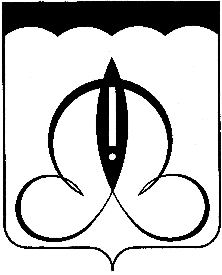 